Műsor: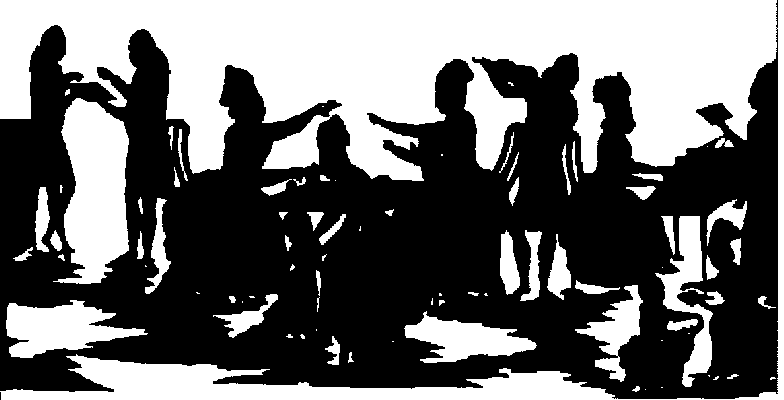 Felkészítő tanárok:Czepf József, Fejér Eleonóra, Fenyvesi Antal, Frigy Nikoletta, Hozbor Éva,Kéri Gerzson, Lovrek Andrea, Sánta AlbertSzeretettel meghívjuk Önt és kedves családját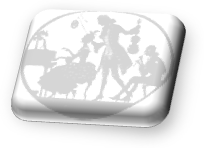 a Kontrasztok Alapfokú Művészeti Iskola diákjainaktanévzáró hangversenyére, mely június 8-án, csütörtökön 1730 órai kezdettel kerül megrendezésre.(Helyszín: Bánki Aula)1Popp: Orosz cigánydalPál Renátafuvola2A. Muro: In The ReedsGálber Csengegitár3Babell: MatróztáncFetter Dénes Jánosfuvola4Bergmann: Póni ügetésGombkötő Enikőfurulya5Papp: Esti csónakázás   Ljubarszkij: A kis csibeKresz Benjáminzongora6Grecsanyinov: Vidám dalOrosz Panna fuvola7Somebody loves meAbai Adrián Bálintszintetizátor8Bartók: Este a székelyeknélEgri Zsófiafuvola9Fenyvesi Antal: RondóWerb Imolagitár10Eric Satie: PiccadillySzabó Imola Zsófiafagott11J. S. Bach: AirVölgyi Boglárkafuvola12Legyetek jók, ha tudtokSzolfézskórus